Preparatory workshopsDocument prepared by the Office of the UnionDisclaimer:  this document does not represent UPOV policies or guidanceEXECUTIVE SUMMARY	The purpose of this document is to report on preparatory workshops in 2023 and present proposals for 2024.	Preparatory workshops are organized with the aim of helping some of the delegates to participate more actively at Technical Working Party (TWP) meetings.  Since 2021, the preparatory workshops have been organized as webinars.  The video recordings are available on the UPOV website, under the “TWP preparatory webinars 2021-2023” tab (https://www.upov.int/meetings/en/webinar_videos.html) and UPOV YouTube channel (https://www.youtube.com/user/upov).  Videos on the UPOV YouTube channel can display transcription and subtitles automatically generated in different languages (“closed caption”).  	The TC is invited to consider whether to organize preparatory workshops in 2024 as a series of webinars, at suitable dates according to the schedule of TWP sessions, in conjunction with workshops with physical participation, where requested, as set out in paragraphs 17 to 20 of this document.	The following abbreviations are used in this document:TC:	Technical CommitteeTWA:	Technical Working Party for Agricultural CropsTWF: 	Technical Working Party for Fruit CropsTWM:	Technical Working Party on Testing Methods and TechniquesTWO:	Technical Working Party for Ornamental Plants and Forest TreesTWPs:	Technical Working PartiesTWV:	Technical Working Party for Vegetables	The structure of this document is as follows:EXECUTIVE SUMMARY	1BACKGROUND	2Report on Preparatory Workshops in 2023	2Program and format for Preparatory Work in 2024	3Proposal:	3Annex:  Program of the preparatory webinars in 2023BACKGROUND	The TC, at its thirty-eighth session, agreed, on the basis of document TC/38/12, to the holding of a preparatory workshop before each Technical Working Party (TWP) meeting, with the aim of helping some of the delegates to participate more actively at the meeting (see document TC/38/16 “Report”, paragraph 215).	The TC, at its fifty-fifth session, recalled that preparatory workshops were an opportunity for training local participants and agreed that TWP hosts should have the possibility to decide whether or not to organize a preparatory workshop prior to the TWP session (see document TC/55/25 “Report”, paragraphs 226 and 227).	The TC, at its fifty-fifth session, agreed that TWPs should be invited to discuss the possible organization of preparatory workshops when considering the date and place of their future sessions.	The TC, at its fifty-sixth session, noted that the webinar presentations would be recorded and made available online, but not the discussions.  The TC noted that the Office of the Union would provide content for the webinars and invite experts from members to act as panelists for discussions and to provide practical examples (see document TC/56/23 “Report”, paragraphs 71 and 75).  	The TC, at its fifty-sixth session, noted that detailed arrangements concerning the webinars would be finalized by the Office of the Union in coordination with the chairpersons of the TC and TWPs.	The TC, at its fifty-sixth session, noted that, subject to a request by the hosts of the TWPs, workshops with physical participation could be organized in conjunction with the TWP sessions.  In such cases, the content would be adapted to the particular context.Report on Preparatory Workshops in 2023	A total of four preparatory webinars were conducted, on the morning and afternoon of April 18 and 19, 2023.	The content of the webinars was as follows:Webinar 1:  Selecting similar varieties with electronic toolsWebinar 2:  Involving breeders in DUS examination	The following number of participants attended the webinars:	Video recordings of the webinars, excluding the discussion sessions, were made available on the UPOV webpage for the TC and each TWP session in 2023 (https://www.upov.int/meetings/en/webinar_videos.html) and on the UPOV YouTube channel (https://www.youtube.com/user/upov).  The UPOV YouTube channel provides the possibility to watch the videos with “closed caption” transcription and subtitles automatically generated in different languages.  	The following number of views were registered on July 24, 2023:UPOV TWP webpages:UPOV YouTube channel*:*As of July 24, 2023Program and format for Preparatory Work in 2024Proposal:	It is proposed that the preparatory workshops in 2024 are organized as webinars at suitable dates according to the schedule of TWP sessions.  The webinar presentations and panel discussions would be recorded and made available online.  The session on questions and answers would not be recorded and/or made available online. 	Experts from members would be invited to make presentations on selected contents and participate as panelists for discussion.  	The detailed arrangements concerning the webinars would be finalized by the Office of the Union in coordination with the chairpersons of the TC and TWPs.	If requested by the hosts of the TWPs, workshops with physical participation could be organized in conjunction with the TWP sessions.  In such cases, the content would be adapted to the particular context.	The TC is invited to consider whether to organize preparatory workshops in 2024 as a series of webinars, at suitable dates according to the schedule of TWP sessions, in conjunction with workshops with physical participation, where requested, as set out in paragraphs 17 to 20 of this document.[Annex follows]pROGRAM OF THE PREPARATORY WEBINARS IN 2023Each webinar was delivered twice (8 a.m. and 3 p.m. Geneva time).Webinar 1:  Tuesday, April 18, 2023:  selecting similar varieties with electronic toolsPart I: Presentations(a)	Introduction:  document TGP/9 “Examining Distinctness” (b)	Examples of selecting similar varieties with electronic tools: 	(Morning webinar)Ms. Valerie Uyttewaal (France)Mr. Yoshiyuki Ohno (Japan)Ms. Cécile Marchenay (Netherlands)Mr. Chris Barnaby (New Zealand)	(Afternoon webinar)Mr. Alberto Ballesteros (Argentina)Ms. Margarita Soto (Bolivia, Plurinational State of)Part II: Session on Questions and AnswersWebinar 2:  Wednesday, April 19, 2023:  Involving breeders in dus EXAMINATION Part I: Presentations:  Introduction: document TGP/6 “Arrangements for DUS Testing”, Sections 2 and 3Examples of involving breeders in DUS examination:(Morning webinar)Ms. Edwina Vandine (Australia)Ms. Valerie Uyttewaal (France) Mr. Yoshiyuki Ohno (Japan) Mr. Chris Barnaby (New Zealand) (Afternoon webinar)Mr. Alberto Ballesteros (Argentina)Ms. Ashley Balchin (Canada) Part II: Session on Questions and Answers [End of Annex and of document]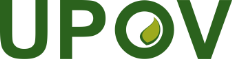 EInternational Union for the Protection of New Varieties of PlantsTechnical CommitteeFifty-Ninth Session
Geneva, October 23 and 24, 2023TC/59/6Original:  EnglishDate:  September 1, 2023Combined numbers for both sessions (am/pm)Selecting similar varieties with electronic toolsInvolving breeders in DUS examinationTotal number of participants 9776Participants from UPOV Members9569Participants from observer States11Participants from observer organizations16Participants that had not attended a TWP1710Page viewsUnique page views19798WebinarViews on UPOV websiteViews on UPOV YouTube channelAutomatic subtitling and translation on YouTubeInvolving Breeders in DUS examination327410 (EN)
1 (JP)1 (LO) (Laos)Selecting similar varieties with electronic tools27578 (EN)
1 (JP)